BankospilDu skal på dit 2. besøg på Hybyhus, hvor du skal arbejde med følgende fagmål:Vælge kommunikationsformer og metoder, der er afpasset modtageren.Samarbejde med andre om løsning af opgaver. Fungere i forskellige samarbejdssituationer.Reflektere over egen rolle og egen deltagelse i samarbejde om arbejdsopgaver.Anvende evalueringsværktøjer til evaluering af egen praktisk arbejdsproces.Aktiviteten:Der skal spilles bankospil, og du skal hjælpe enkelte borgere med at genkende tallene og være med til at skabe en god stemning ved bordene.Opgave 1:Inden aktiviteten skal du reflektere over og beskrive, hvordan du vil kommunikere og agere med borgerne. Brug SMITTE modellen på næste side og tag udgangspunkt i kommunikationsteorier. Opgave 2:Når du har lavet aktiviteten sammen med borgerne, skal du evaluere aktiviteten ved hjælp af evalueringsskemaet på sidste side.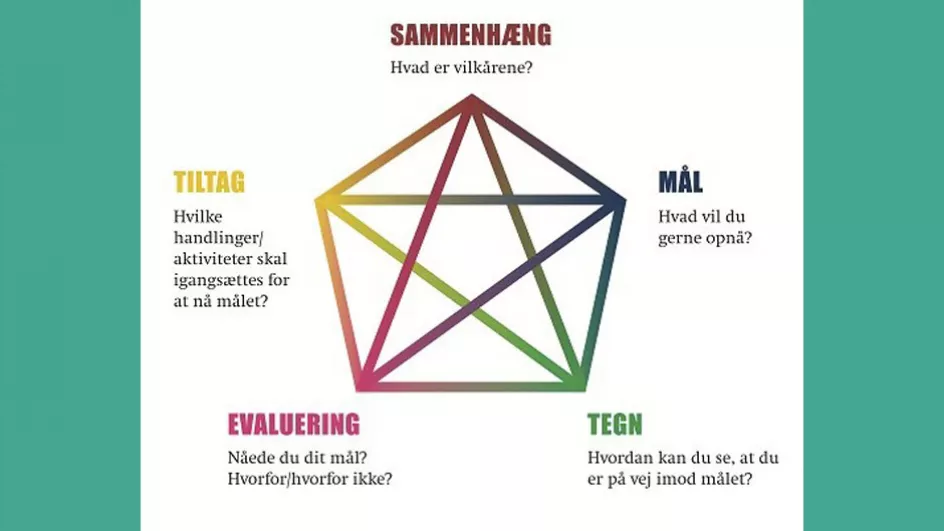 Du har nu været ude i VFU og skal evaluere forløbet. Udfyld skemaet så uddybende du kan og send en kopi til din kontaktlærer.SammenhængMålTegnEvalueringTiltagBeskriv aktiviteten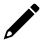 Hvad var målet med aktiviteten?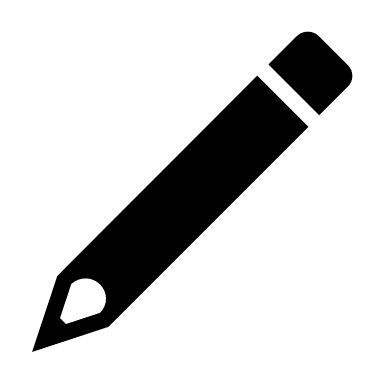 Hvad var din rolle i aktiviteten?Beskriv samarbejdet med borgeren/kollegaerneHvilke ting synes du, der lykkes for dig/gik godt?Hvilke ting ville du gøre anderledes en anden gang?